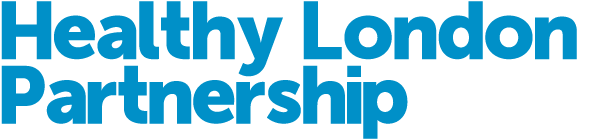 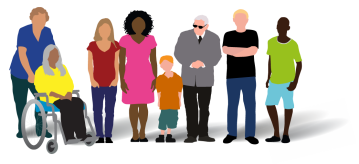 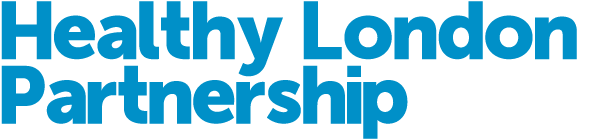 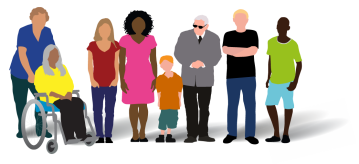 Tweets These are some suggested tweets that you can use locally to support raising awareness of the winter readiness for care homes.We have also created animated slides to accompany the tweets, just copy and paste this link https://spark.adobe.com/video/VhJkqN9jyI3Sh FluFree flu jabs for care workers in London, get yours in a local pharmacy, check with your postcode at www.londonflu.co.uk #carehomes #flu  #ActNow4Winter Care homes, get a free pop up flu clinic for your staff visit www.londonflu.co.uk to book #carehomes #flu #ActNow4Winter The NHS is now offering free flu jabs for all care workers in London, visit a local pharmacy or organise a pop up clinic in your #carehome, visit www.londonflu.co.uk and search using your postcode #flu #ActNow4WinterRead our simple guide to free flu jabs for #carehomes https://bit.ly/2qX31VD #flu #ActNow4Winter Keep your #carehome safe, find out why this is important by reading the blog from @NHSEnglandLDN https://bit.ly/2zYyjSq #flu  #ActNow4Winter Never underestimate the #flu watch @NHSSuttonCCG short film #carehomes https://bit.ly/2R4TNSA  #flu #ActNow4WinterNHS 111 * lineA dedicated #NHS111 line has been set up for #carehomes to get urgent clinical support for their residents at any time of the day or night, email hlp.ehchprogramme@nhs.net for more info #ActNow4Winter If you have a concern about a resident you can use a specialist service set up via #NHS111 to help #carehomes to get urgent GP support at any time of the day or night, email hlp.ehchprogramme@nhs.net for more info #ActNow4Winter If you are worried about a #carehome resident and thinking of calling 999, call #NHS111 instead and get urgent clinical support email hlp.ehchprogramme@nhs.net for more info #ActNow4WinterCarePulse Have you activated your @CarePulseUK #carehome account? Update your live bed vacancy information and share with hospital teams, local authorities and NHS commissioners across London. Visit carepulse.co.uk #ActNow4Winter #carehomes - share your live bed vacancy information in less than 10 seconds on @CarePulseUK. To activate your account, visit carepulse.co.uk #ActNow4Winter #carehomes – activate your @CarePulseUK account today for easier communication with hospital teams, local authorities and NHS commissioners across London. Visit carepulse.co.uk #ActNow4Winter